Sveučilište u Rijeci • University of Rijeka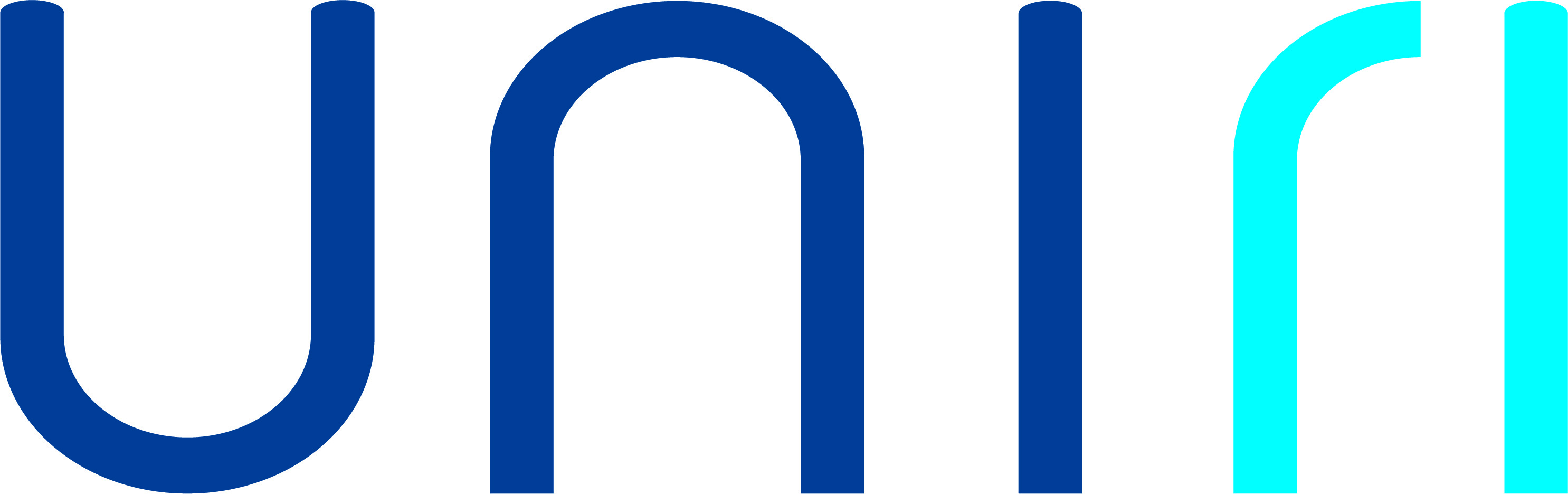 Trg braće Mažuranića 10 • 51 000 Rijeka • Croatia
T: (051) 406-500 • F: (051) 216-671; 216-091
W: www.uniri.hr  • E: ured@uniri.hrZAHTJEV ZA ISKLJUČENJE JAVNOSTI IZ OBRANE I ZA ODGODU JAVNE OBJAVE DOKTORSKE DISERTACIJEOpći podaciOpći podaciOpći podaciIme i prezime studentaNositelji studijaNaziv studijaMatični broj studentaE-poštaNaslov temeHrvatskiNaslov temeEngleskiMENTORMENTORMentorMentorTitula, ime i prezimeUstanova, država1.2. Komentor1.2. KomentorTitula, ime i prezimeUstanova, državaZAHTJEVZAHTJEVMolim da odobrite isključenje javnosti iz obrane i odgodu javne objave doktorske disertacije. Razlog ovom zahtjevu jest činjenica da je istraživanje provedeno za potrebe gospodarstva ili u suradnji s istraživačkim centrom u gospodarstvu ili za potrebe ili u suradnji s državnim institucijama zaduženim za obranu i sigurnost, odnosno da rezultati istraživanja doktorske disertacije uključuju inovaciju podobnu za zaštitu prava intelektualnog vlasništva putem Ureda za transfer tehnologije na Sveučilištu u Rijeci. U potonjem slučaju zahtjevu prilažem potvrdu Ureda za transfer tehnologije.Molim da odobrite isključenje javnosti iz obrane i odgodu javne objave doktorske disertacije. Razlog ovom zahtjevu jest činjenica da je istraživanje provedeno za potrebe gospodarstva ili u suradnji s istraživačkim centrom u gospodarstvu ili za potrebe ili u suradnji s državnim institucijama zaduženim za obranu i sigurnost, odnosno da rezultati istraživanja doktorske disertacije uključuju inovaciju podobnu za zaštitu prava intelektualnog vlasništva putem Ureda za transfer tehnologije na Sveučilištu u Rijeci. U potonjem slučaju zahtjevu prilažem potvrdu Ureda za transfer tehnologije.U Rijeci,      Potpis (ime i prezime studenta)U Rijeci,      Potpis (ime i prezime mentora)U Rijeci,      Potpis (ime i prezime voditelja studija)